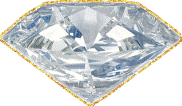 ООО «СК «КРИСТАЛЛ-ДЕНТ ПЛЮС»660012, г. Красноярск, ул. Карамзина, д. 18Тел.:(391) 295-41-31e-mail: crystal-dent_plus@mail.ruСайт: www.crystal-dent.ruУтверждаю Генеральный директор ООО «СК «Кристалл-Дент плюс»________________/ Петровский Е.Д. От 01 июля 2020г                                                   М.П.    ПРЕЙСКУРАНТ ЦЕННА СТОМАТОЛОГИЧЕСКИЕ УСЛУГИ «CRYSTAL DENT»Сроки протезирования увеличиваются при индивидуализации и сложности выведения прикуса до 4-6 месяцев.Изготовление 1-й ортопедической единицы (вкладка, коронка) 7-10 рабочих дней.Полное протезирование 2-3 недели.Полное протезирование изготовление в Австрии 7-10 недель.Дополнительная срочность + 30% от суммы работы.Сложное протезирование  «индивидуализация» + 25%  от стоимости ортопедической работы.Гарантия 12 месяцев с момента фиксации ортопедической конструкции.Условия предоставления гарантийного обслуживания Исполнитель обязуется бесплатно устранить дефекты изготовления и материалов при соблюдении следующих условий:•  Пациент ознакомлен с настоящими условиями и принимает их. •  Пациент выполняет все обязательства по Договору оказания стоматологических услуг. •  Гарантийный срок исчисляется с момента окончания лечения каждого зуба или сдачи зубных протезов Пациенту. •  Пациент обязан представить Исполнителю свой экземпляр договора, оформленного в надлежащем порядке. •  Для реализации права на гарантию Пациент обязан пройти осмотр у врача, назначенного Исполнителем. •  При осуществлении ортопедического лечения представить изготовленные Исполнителем зубные протезы. •  Настоящая гарантия не распространяется на нормальный износ или на повреждения, вызванные ненормальным или неправильным использованием, небрежностью или несчастным случаем.   Гарантийные сроки •  Пломбы и реставрации из фотокомпозитов. Прочность – 1 год. Стабильность цвета – 1 год. •  Прочность фарфорового покрытия металлокерамических протезов: металлокерамика – 1 год.Примечание: металлокерамические конструкции не выдерживают ударных и точечных нагрузок. Так, например, металлокерамическими протезами недопустимо разгрызание сухарей и сушек, раскалывание скорлупы орехов, открывание бутылок, перекусывание лески, ниток, проводов, открывание пакетов, пузырьков. Следует быть аккуратнее, когда конструкции протезов объединяют несколько зубов и не позволяют контролировать нагрузку на каждом отдельном зубе, особенно при попадании твердых частиц в мягкой пище. •  Прочность литых мостов и коронок – 1 год. •  Пластмассовые матрицы замковых протезов, штампованные и литые протезы с ионно-плазменным напылением и облицовкой из пластмассы – 1 год. •  Прочие конструкции и лечение – 1 год. Допускается уменьшение гарантийных сроков врачом Исполнителя с обязательной отметкой в медицинской карте Пациента.Подробная информация о гарантийных обязательствах в «Положении о гарантийных сроках и сроках службы на стоматологические услуги и работы, производимые в ООО «СК «Кристалл-Дент»».№ п.п.Код по номенклатуре приказа 804ННаименование услугСтоимость, руб.1ТЕРАПЕВТИЧЕСКАЯ СТОМАТОЛОГИЯ1.1B01.065.001Консультация5001.2B01.003.004.002Проводниковая анестезия5501.3B01.003.004.005Инфильтрационная анестезия3801.4B01.003.004.004Аппликационная анестезия 701.5A06.07.010Прицельная визиография2001.6A06.07.003Прицельная рентгенография на рентгенографической пленке3001.7A06.07.004Ортопантомограмма9501.8В01.065.001Индивидуальный стерильный пакет (прием)2001.1Лечение кариеса, некариозных поражений1.1.1A16.07.002.010Восстановление фотополимером некариозных поражений (клиновидный дефект, эрозия эмали, скол)«PalfiqueEstelitePaste»/«EsteliteQuick»/«DyractXP»22001.1.2A16.07.002.010Восстановление зуба фотополимером в пришеечной области «PalfiqueEstelitePaste»/«EsteliteQuick»/«DyractXP»22501.1.3A16.07.002.010Лечение поверхностного кариеса препаратом «Icone», 1 зуб31501.1.4A16.07.002.010Восстановление зубафотополимером без повреждения контактного пункта«PalfiqueEstelitePaste»28501.1.5A16.07.002.010Восстановление зубафотополимером без повреждения контактного пункта«EsteliteQuick»30501.1.6A16.07.002.011Восстановление зуба фотополимером с повреждением контактного пункта«PalfiqueEstelitePaste»32501.1.7A16.07.002.011Восстановление зуба фотополимером с повреждением контактного пункта«EsteliteQuick»36001.1.8A16.07.002.012Анатомическая реставрация фотополимером (фронтальный зуб, зона улыбки) «EsteliteQuick»37501.1.9А16.07.002.013Техника послойного нанесения пигментов для создания оптических характеристик зуба 56501.1.10А16.07.008.014Воссоздание цветовых и оптических зон зуба48501.1.11A16.07.002Восстановление зуба под коронку или восстановление анатомических ориентиров для эндодонтического лечения Build – up (Резец / Премоляр)23001.1.12A16.07.002Восстановление зуба под коронку или восстановление анатомических ориентиров для эндодонтического лечения Build – up (Моляр)27001.1.13A16.07.002Реставрация краевого прилегания пломбы12001.1.14A16.07.002Восстановление анатомической формы зуба компомером«Vitremer»20001.2Лечение осложненного кариеса (пульпит, периодонтит)1.2.1A16.07.030 и A16.07.008.002Обработка мануальная механическая, медикаментозная 1 к/канал14501.2.2A16.07.030 и A16.07.008.002Обработка электромеханическая искривлённых корневых каналов 1 к/канал17001.2.3A16.07.008.002Пломбирование 1 к/канала (силер + гуттаперча)16501.2.4A16.07.008.002Пломбирование 1 к/канала (силер + Guttacore)19501.2.5A16.07.008.002Трехмерное пломбирование 1к/канала Calamus Dual 22001.2.6A16.07.030.003Лечение антибактериальными препаратами -1 к/канал (Calasept,Metapasta, Metapex, Cresophen)1701.2.7А16.07.030.004Медикаментозная обработка 1 корневого канала «Гипохлоран-3»	1001.2.8A16.07.082.002Распломбировывание корневого канала (фосфат цемент, резорцин-формалиновая паста) -1 к/канал11001.2.9A16.07.082.002Распломбировывание корневого канала (гуттаперча) -1 к/канал9501.2.10A16.07.094Удаление инородного тела из канала(инструмент, стекловолоконный или анкерный штифт)1700  1.2.11A22.07.004Обработка корневого канала УЗ насадкой «Endochak»2001.2.12A16.07.082.001Химическое распломбировывание корневых каналов «EndosolveR»2501.2.13A16.07.082.002Химическое распломбировывание корневых каналов «EndosolveE»2501.2.14A16.07.008.003Закрытие перфоративного отверстия «ProRoot» / «Триоксидент»9501.2.15A16.07.093Постановка титанового штифта (формирование канала под штифт + титановый штифт + фиксация)23501.2.16A16.07.093Установка стекловолоконного штифта (формирование канала под штифт + штифт стекловолоконный + фиксация без формирования культи)33501.2.17A16.07.093Дополнительный стекловолоконный штифт18501.2.18A16.07.002.009Временная пломба «TempBond», «Цемилайт»2501.2.19А16.07.082Диагностическое препарирование15001.3Микроскоп1.3.1А02.07.001Час работы на микроскопе 35001.3.2А16.07.082.001Использование микроскопа с диагностической целью (диагностика трещин, препарирование твердых тканей зуба)20001.3.3А16.07.094Извлечение стекловолоконного штифта30001.3.4А16.07.094Извлечение инородного тела из корневого канала 70001.3.5А16.07.082.003Распломбирование коневого канала под микроскопом 45001.3.6А16.07.030.002Обработка 1 корневого канала, ирригация под микроскопом20001.3.7А16.07.008.002Обтурация 1 корневого канала под микроскопом 25001.3.8А16.07.008.003Закрытие перфорации под микроскопом, апексфиксация45001.3.9А16.07.002.002Реставрация зуба под микроскопом+2000 к основной стоимости1.4Прочие стоматологические манипуляции1.4.1А16.07.091Препарирование, формирование (полости, канала), удаление старой пломбы2501.4.2А16.07.002.015Наложение лечебной прокладки «Dycal»/ «CalcimolLC»/ «UltraBlendPlus»5001.4.3А16.07.002.016Наложение изолирующей прокладки «FuliXVIII», «KetacMolar», «VitreBond»5001.4.4А16.07.002Подготовка поверхности зуба аппаратом Rendoflex 3501.4.5А16.07.002.017Применение жидкотекучего композита3001.4.6A16.07.002.009Временная пломба «Дентин водный»501.4.7A16.07.002.009Временная пломба «TempBond», «Цемилайт»2001.4.8A16.07.050Внутриканальное отбеливание депульпированного зуба системой «OPALESCENCE-ENDO» (3 вложения)35001.4.9A16.07.050Внутриканальное отбеливание депульпированного зуба системой «OPALESCENCE-ENDO» (дополнительное вложение)10001.4.10A16.07.025.001Шлифование, полирование одной пломбы, зуба3001.4.11А16.07.002.018Фиксация назубных украшений15001.4.12A11.07.024Покрытие одного зуба «Bifluorid 12», «Seal&Protec»1501.4.13А16.07.002.019Изоляция десны жидким коффердамом 1 зуб1701.4.14А16.07.002.020Изоляция десны жидким коффердамом 1 шприц20001.4.15А16.07.002.021Наложение изоляционной системы «Коффердам», OptraGate3002ОРТОПЕДИЯ2.1B01.066.001Консультация врача-стоматолога-ортопеда5002.2B01.066.001Развернутая консультация с составлением индивидуального плана лечения 15002.3A02.07.010Снятие диагностических оттисков + отливка моделей22002.4B01.003.004.002Проводниковая анестезия5502.5B01.003.004.005Инфильтрационная анестезия3802.6B01.003.004.004Аппликационная анестезия 702.7A06.07.010Прицельная визиография2002.8A06.07.010Прицельная рентгенография на рентгенографической пленке3002.9A06.07.003Ортопантомограмма9502.10A06.07.004Индивидуальный стерильный пакет (прием)200Несъемное протезирование2.1.1A16.07.003Вкладка, накладка цельнокерамическая, E-max120002.1.2A16.07.003Вкладка, накладка  на рефракторе150002.1.3A16.07.004Коронка пластмассовая 30002.1.4A16.07.004Коронка пластмассовая – «шкарлупка»35002.1.5A16.07.004Коронка металлопластмасса40002.1.6A16.07.004Коронка фрезерованная CAD-CAM40002.1.7A16.07.004Коронка КХС55002.1.8A16.07.004Коронка КХС + напыление 60002.1.9A16.07.004Коронка металлокерамическая с послойным нанесением без оптических и цветовых зон65002.1.10A16.07.004Коронка металлокерамическая с послойным нанесением пигментов87002.1.11A16.07.004Коронка с плечевой массой (фронтальная группа)98002.1.12A16.07.033Культевая вкладка (простая)40002.1.13A16.07.033Культевая вкладка (разборная)45002.1.14A16.07.033Культевая вкладка (простая), комбинированная E-max120002.1.15A16.07.033Культевая вкладка (разборная),комбинированная E-max125002.1.16A16.07.033Вкладка болаттачмен85002.1.17A16.07.033Винир Е-max в полную анатомию раскрашенный175002.1.18A16.07.003Винир E-max с нанесением керамической массы220002.1.19A16.07.003Винир поливошпат на рефракторе250002.1.20A23.07.002.041Телескопическая коронка (первичная)80002.1.21A23.07.002.041Телескопическая коронка (вторичная)85002.1.22A16.07.004Безметалловая керамика на основе ZrO2 в полную анатомию170002.1.23A16.07.004Безметалловая керамика на основе ZrOс нанесением керамической массы190002.1.24A16.07.004Коронка на основе Е-max220002.1.25A16.07.004Природоподобная керамическая реставрация с оптическими и цветовыми зонами 370002.2Съемное протезирование2.2.1A16.07.023Полный съемный протез (импортная пластмасса + импортные зубы IVOKRIL)170002.2.2A16.07.035Частичный сьемный протез (импортная пластмасса + импортные зубы IVOKRIL)160002.2.3A16.07.023Полный съемный протез Triboss + постановка зубов в артикуляторе (анатомически высокоэстетичная)250002.2.4A23.07.002.012Армирование съемного протеза (титановая сетка) в/ч60002.2.5A23.07.002.012Армирование съемного протеза (литая армировка) н/ч50002.2.6A23.07.002.037Починка съемного протеза25002.2.7A23.07.002.034Перебазировка съемного протеза, бюгельного протеза35002.2.8A23.07.002.039Эластичная прокладка «сегментно» в съемном протезе (клинически)27002.2.9A23.07.002.039Эластичная прокладка (нижняя челюсть), лабораторно45002.2.10A23.07.002.039Эластичная прокладка (верхняя челюсть), лабораторно50002.2.11A16.07.036Бюгельный протез, квадроти350002.2.12A23.07.002.036Замена или установка 1-го зуба в съемном протезе20002.2.13A23.07.002.036Замена или установка 2-го зуба22002.2.14A23.07.002.036Замена или установка 3-го зуба24002.2.15A23.07.002.046Аттачмент (рельсовый, кнопочный, болаттачмен)50002.2.16А23.07.002.047Ацеталовые кламера25002.2.17А23.07.002.048Бабочки, Мереленский мост, «Флиппер» (до 2-х зубов)75002.2.18А23.07.002.049Литая дуга в временный протез на имплантах120002.2.19A23.07.002.046Интерлок30002.2.20А23.07.002.050Диагностическая постановка на жестком базисе70002.3Дополнительные услуги2.3.1А02.07.010.001WAXUP (восковое моделирование) 1 единица 6002.3.2A23.07.002.046Замена матрицы 2 ед. (кнопочный аттачмент, рельсовый)30002.3.3A16.07.093Цементировка коронки/вкладки на «СИЦ»7002.3.4А16.07.004.100Дебендинг коронки на цемент двойного отверждения25002.3.5А16.07.003.100Дебендинг винира на цемент двойного отверждения32002.3.6А16.07.004.102Фиксация коронки на временный цемент до 2 мес.2002.3.7А16.07.004.104Фиксация коронки на временный цемент до 6 мес.5002.3.8А02.07.006.002MOCK-UP7002.3.9А16.07.004.101Временная коронка «Structur» (коронка)10002.3.10А16.07.004.103Временная коронка «Luxatemp»12002.3.11А16.07.004.104 и А16.07.003.104Protemp (Blich) (коронка/винир)14002.3.12A16.07.053Снятие коронки металлокерамика8002.3.13A16.07.053Снятие металлической коронки10002.3.14A16.07.053Снятие штампованной металлической коронки5002.3.15А16.07.002Подготовка поверхности зуба аппаратом Rendoflex 3502.3.16A02.07.010.001Снятие двухслойных слепков поливинилсилоксановыми массами под вкладку(фрагментарный) «С» - силикон5002.3.17A02.07.010.001Снятие двухслойных слепков поливинилсилоксановыми массами (ложка) «С» - силикон7002.3.18A02.07.010.001Слепок полиэфирной массой ImpregumPentaSoft(ложка)28002.3.19A02.07.010.001Снятие двухслойных слепков поливинилсилоксановыми массами «Variotime» («А» - силикон)15002.3.20A02.07.010.001Функциональный слепок + индивидуальная ложка 35002.3.21A16.07.094Удаление культевой вкладки (простая)30002.3.22A16.07.094Удаление культевой вкладки (разборная)50002.3.23А23.07.002Индивидуальная ложка из фотополимера18002.3.24А16.07.004Ретракция десны в области одного зуба1002.3.25А23.07.002Накусочная каппа, депрогроматор65002.3.26A23.07.002.044Окклюзионный валик на жестком базисе (одна челюсть)12002.3.27A02.07.006.001Регистратор прикуса (жесткий)7002.3.28A23.07.002.044Определение центральной окклюзии (восковые валики)10002.3.29A02.07.006.001Определение центрального соотношения челюстей с лицевой дугой KAVO40002.3.30A23.07.002.006Изготовление разборной модели (от 5-ти ед.)15002.3.31А23.07.002.45Полировка конструкции10002.3.32А23.07.002.46Полировка чистка 1ед3002.3.33А23.07.002.47Чистка протезов25002.3.34A23.07.002.043Спортивная каппа37002.3.35А23.07.002.48Фрезерованная балка (1 опорный элемент) на имплантах90002.3.36А23.07.002.49Ответная часть балочной конструкции400002.3.37А23.07.002.50Фрезерованный каркас (1 ед.)70002.3.38А23.07.002.51Лазерное спекание (каркас) 1 ед.55002.3.39А23.07.002.52Литой каркас, 1 ед.45002.3.40А23.07.002.53Фрезерование 1 шахты на каркасах35002.3.41А23.07.002.54Наложение искусственной десны на каркас50002.3.42А23.07.002.55Металлопластмасса 1 единица на имплантологическом каркасе (винтовая фиксация)50002.3.43А23.07.002.56Каркас циркониевый 1 ед.170003ИМПЛАНТОЛОГИЯ3.1B01.067.001Консультация5003.2B01.068.001Развернутая консультация с составлением индивидуального плана лечения18003.3B01.003.004.002Проводниковая анестезия5503.4B01.003.004.005Инфильтрационная анестезия3803.5B01.003.004.004Аппликационная анестезия 703.6A06.07.010Прицельная визиография2003.7A06.07.003Прицельная рентгенография на рентгенографической пленке3003.8A06.07.004Ортопантомограмма9503.9-Индивидуальный стерильный пакет (прием)200Ортопедический этап3.1.1A16.07.006Временный абатмент MisC1, Dentium, Inno35003.1.2A16.07.006Пик-абатмент / Цилиндр Straumann, MisC1, Dentium, Inno97003.1.3A16.07.006Титановое основание/Абатмент + аналог MisC1140003.1.4A16.07.006 Титановое основание/Абатмент + аналог Dentium, Simpl swiss, Inno120003.1.5A16.07.006Титановое основание/Абатмент + аналогStraumann160003.1.6A16.07.006Абатмент индивидуальный кобальт-хромовый литой + титановое основание (согласно системе)180003.1.7A16.07.006Абатмент индивидуальный титановый фрезеруемый + титановое основание (согласно системе)220003.1.8A16.07.006Абатмент индивидуальный циркониевый + титановое основание (согласно системе)240003.1.9A16.07.006Абатмент индивидуальный E-max + титановое основание (согласно системе)230003.1.10A16.07.006Трансфер для закрытой ложки10003.1.11A16.07.006Трансфер для открытой ложки + холодная спайка (трансферчек)15003.1.12A23.07.002.072Болаттачмен матрица + патрица, (1 ед.)180003.1.13A23.07.002.072Локатор (1 ед.)200003.1.14A16.07.006Герметизация «шахты» на имплантах (тефлон + композит)7003.1.15A16.07.006Коронка металлокерамическая на имплант120003.1.16A16.07.006Цельнокерамическая коронка на основе оксида циркония на имплант200003.1.17А16.07.006Природообразная керамическая реставрация с оптическими и цветовыми зонами на имплант390003.1.18A16.07.006Цельнокерамическая коронка на основе E-max на имплант250003.1.19А23.07.002Индивидуальная ложка из фотополимера без массы15003.1.20A16.07.006Временная коронка на имплант CADCAM, керамаш (винтовая фиксация) + титановое основание (согласно системе)170003.1.21A16.07.006Формирование десневого края, понтика, трансфером индивидуальным35003.2Хирургический этап3.2.1A16.07.006Установка формирователя десны, заживляющий колпачок (Mis, Dentium, Simpl Swiss)25003.2.2A16.07.006Установка формирователя десны, заживляющий колпачок (Straumann )35003.2.3A16.07.054Mis C1270003.2.4A16.07.054Simpl Swiss195003.2.5A16.07.054Dentium220003.2.6A16.07.054Straumann395003.2.7A16.07.054Roxolid634503.2.8А16.07.001Удаление импланта55004ДЕТСКАЯ СТОМАТОЛОГИЯ4.1B01.064.003Консультация5004.2B01.003.004.002Проводниковая анестезия5504.3B01.003.004.005Инфильтрационная анестезия3804.4B01.003.004.004Аппликационная анестезия704.5A06.07.010Прицельная визиография2004.6A06.07.003Прицельная рентгенография на рентгенографической пленке3004.7A06.07.004Ортопантомограмма9504.8В01.064.001Индивидуальный стерильный пакет (прием)2004.9В01.064.001Психологическая подготовка5004.10A11.07.012Покрытие зубов фторлаком (1 челюсть)3004.11А16.07.002.017Применение жидкотекучего композита3004.12A16.07.009Наложение пасты на основе резорцина («Pulpotec», «Треоксидент», «Цинкоксид»)6504.13A16.07.009Лечение пульпита молочных зубов ампутационным методом 1-ое посещение2850 4.14A16.07.002Лечение пульпита молочных зубов ампутационным методом 2-ое посещение23504.15A16.07.009Лечение пульпита молочных зубов ампутационным методом в 1 посещение44504.16А16.07.010Лечение пульпита (периодонтита) молочного зуба методом экстирпации (лечение корневых каналов)28004.17А16.07.002Лечение пульпита (периодонтита) молочного зуба методом экстирпации (постановка пломбы)26504.18А16.07.030.003Лечение пульпита (периодонтита) молочного зуба, временное пломбирование корневых каналов18504.19A16.07.057Герметизация фиссур молочных зубов с использованием фотополимерных материалов (1 зуб)22504.20A16.07.057Герметизация фиссур постоянных зубов с использованием фотополимерных материалов (1 зуб)27504.21A16.07.001.001Удаление молочного зуба9004.22А16.07.091Препарирование молочного зуба, формирование полости, удаление старой пломбы2504.23A16.07.025.001Шлифование, полирование одной пломбы (временный зуб)2504.24A16.07.002Лечение и наложение одной пломбы при поверхностном и среднем кариесе молочного зуба с использованием композитных материалов, СИЦ26004.25А16.07.004Коронка ортопедическая 3М ESPE30004.26А16.07.093Цементировка коронки на «СИЦ»3004.27A16.07.014Вскрытие абсцесса, дренирование (разрез) 25004.28A16.07.051Профессиональная гигиена полости рта ребенка27005ХИРУРГИЯ5.1B01.067.001Консультация5005.2B01.003.004.002Проводниковая анестезия5505.3B01.003.004.005Инфильтрационная анестезия3505.4B01.003.004.004Аппликационная анестезия 705.5A06.07.010Прицельная визиография3005.6A06.07.003Прицельная рентгенография на рентгенографической пленке3505.7A06.07.004Ортопантомограмма9505.8В01.067.001Индивидуальный стерильный пакет (прием)2005.9A16.07.095.002Гемостаз лунки, Альвостаз + Roeco6005.10B01.067.001Консультация врача – стоматолога – хирурга - имплантолога3005.11А16.07.013Консервация лунки Parasorb17005.12 A16.07.001Удаление стенки зуба7005.13A16.07.001Удаление зуба неосложненное14005.14A16.07.001.002Удаление зуба осложненное без отслаивания слизисто-надкостничного лоскута19005.15A16.07.001.003Удаление зуба осложненное с отслаиванием слизисто-надкостничного лоскута25005.16A16.07.024Удаление ретенированного/ дистопированного зуба40005.17А16.07.095Перевязка после сложного хирургического вмешательства8005.18A16.07.014Вскрытие абсцессов мягких тканей полости рта17005.19A16.07.011Периостотомия (промывание и дренирование)10005.20A16.07.013Лечение альвеолита (кюретаж лунки, орошение антисептиком  + Alvogyl/Альвостаз)10005.21A16.07.007Операция резекции верхушки корня зуба47005.22A16.07.007Операция резекции верхушки корня каждого последующего зуба (при условии проведения в одной операции)28505.23А16.07.095Послеоперационная обработка ран (метронидазол)5005.24A16.30.072Иссечение доброкачественных новообразований мягких тканей полости рта52005.25A16.07.016Иссечение ретенционной кисты малой слюнной железы52005.27A16.07.058Иссечение капюшона слизистой оболочки при ретенции и дистопии зуба17005.28А16.07.090Гингивопластика (коагуляция)7005.29A16.07.044Пластика уздечки языка37005.30A16.07.042Пластика уздечки верхней губы22005.31A16.07.043Пластика уздечки нижней губы22005.32А16.07.096Пластика соустья пазухи50005.33A16.07.045Пластика преддверия полости рта (вестибулопластика)150005.34A16.07.089Пластическое закрытие рецессии в области 1 зуба30005.35A16.07.095Механическая и медикаментозная остановка кровотечения10005.36A16.07.097Наложение швов «Кетгут»12005.37A16.07.097Наложение швов «Vicril», «Prolene»18005.38A16.22.012Удаление конкремента из протока слюнной железы15005.49A16.04.018.001Вправление вывиха височно-нижнечелюстного сустава20005.40A11.07.011Наружная блокада15005.41A25.07.001Премедикация в таблетках или внутримышечных инъекциях2005.42A16.07.096Пластика перфорации верхнечелюстной пазухи60005.43-Формирование костного окна (ортодонтия)35005.44A16.07.055Синус-лифтинг открытый 150005.45A16.07.055Синус-лифтинг закрытый100005.46A16.07.041Забор костного блока, расщепление350005.47A16.07.041.001Наложение костно-замещающих препаратов в области одного зуба150005.48A16.07.041.001Внесение костно-замещающего материала до 2-х зубов (1 доза)250005.49A16.07.041.001Наложение резорбируемой мембраны120005.50A16.30.032Удаление экзостоза15005.51А16.07.026Иссечение рубцовой ткани17005.52A16.07.013Формирование сгустка 6005.53А16.07.089.014Мягкотканый трансплантат (забор+пересадка), устранение рецессии, до 2-х зубов70005.54А16.07.089.015Устранение рецессии 1 сегмент (6 зубов)130005.55A16.03.002Шинирование перелома верхней и нижней челюсти200005.56В01.067.002Использование хирургического пакета простого5005.57В01.067.003Использование хирургического пакета операционного35005.58А16.07.016Удаление новообразования20005.59А08.07.002Гистологическое исследование20006ГИГИЕНА и ПАРОДОНТОЛОГИЯ6.1B01.065.005Консультация5006.2B01.003.004.002Проводниковая анестезия5506.3B01.003.004.005Инфильтрационная анестезия3506.4B01.003.004.004Аппликационная анестезия 706.5A06.07.010Прицельная визиография3006.6A06.07.003Прицельная рентгенография на рентгенографической пленке3506.7A06.07.004Ортопантомограмма9506.8В01.065.005Индивидуальный стерильный пакет (прием)2006.9B01.065.006Осмотр506.10A22.07.002Снятие минерализованных отложений ультразвуковым методом 1 зуб1006.11A16.07.020Снятие зубного налета AirFlow/щетка+паста 1 зуб1006.12A16.07.020Снятие зубного налета (полирование эмали) щетка+паста 1 зуб506.13А16.07.051Чистка импланта в полости рта3006.14A11.07.010Медикаментозная обработка пародонтального кармана1006.15A02.07.009Диагностика пародонтологического больного (запись пародонтологической карты) одонтопародонтограмма9006.16A17.07.003Коагуляция десны, 1 ед.2006.17A11.07.011Инъекция лекарственного препарата в переходную складку2506.18A15.07.003Применение пародонтальной повязки «Диплен-пленка», «Septo-pack»5006.19А16.07.017Плазмолифтинг (1 сеанс)20006.20A16.07.039Закрытый кюретаж (1 зуб)2006.21A14.07.008Обучение гигиене полости рта3006.22A16.07.019Шинирование системой «Риббонд» 1зуб15006.23A16.07.019Временное шинирование 1 зуб5006.24A22.07.001Обработка цемента корня ультразвуковым методом3006.25A16.07.051Профессиональная гигиена полости рта (комплексное снятие зубных отложений)43006.26A16.07.051Профессиональная гигиена полости рта (комплексное снятие зубных отложений) регулярность 1 раз в 6 месяцев38006.27А16.07.051Ортодонтическая чистка24506.28A16.07.050Отбеливание системой «OPALESCENCEBoost»98006.29А16.07.050Отбеливание системой «ZOOM 4»197006.30А16.07.050Набор капп для отбеливания (реминерализазия)55006.31A11.07.012Фторирование зубов «Fluocal gel»13006.32A11.07.012Фторирование зубов «APF Gel»9007ОРТОДОНТИЯ7.1B01.063.001Консультация врача-стоматолога-ортодонта5007.2B01.063.001/ A02.07.010Обследование ортодонтического пациента (снятие оттисков, изучение диагностических моделей и снимков)45007.3A16.07.048Коррекция дуги2507.4А23.07.001Постановка и замена лигатуры 1 зуб2007.5А23.07.001Постановка и замена цепочки 1 челюсть5007.6А16.07.047Подклейка ретейнера 1зуб5007.7А16.07.047Постановка ретейнера 1 зуб8007.8А16.07.047Установка ретейнера металлического 45007.9А23.07.001Постановка и коррекция 1 крючка 2007.10А16.07.025Пришлифовывание молочного зуба3007.11А23.07.001Накладка ортодонтическая оклюзионная, ортодонтическая кнопка, байтурбос 1ед.7507.12B01.063.001Повторное посещение с ортодонтическим аппаратом 5007.13A16.07.048Лечение брекет-системойDamonQ (1 челюсть) 865007.14A16.07.048Лечение комбинированной брекет-системой DamonClear + DamonQ (2 челюсти)1625007.15A16.07.048Лечение комбинированной брекет-системой DamonClear + DamonQ (2 челюсти) индивидуализация дуги изгибом1748007.16A16.07.053Снятие брекета + шлифование и полирование эмали зуба (1единица) 4007.17A16.07.048Дуга мягкая15007.18A16.07.048Дуга жесткая26007.19A16.07.048Замена дуги (без стоимости аппаратуры)5007.20A16.07.048Лечение брекет-системой DamonQ (2 челюсти)1488007.21A16.07.048Лечение брекет-системой DamonQ (2 челюсти) индивидуализация дуги изгибом1676007.22A16.07.048Лечение лингвальными брекетами Win (2 челюсти)2175007.23A16.07.048Лечение брекет-системой Damon Q (1 сегмент полости рта)448007.24A16.07.048Лечение комбинированной брекет-системой DamonClear +DamonQ (1 челюсть)965007.25А16.07.048Фиксация брекет-системы Damon Q (1 челюсть)450007.26А16.07.048Фиксация брекет-системы Damon Q + Damon Clear (1 челюсть)570007.27A16.07.048Фиксация брекета 1 единица6007.28A02.07.010Оттиск диагностические + диагностические модели (1челюсть)13007.29A16.07.047Лечение LM – активатором (1 каппа)120007.30A16.07.047Ортодонтическая каппа жесткая100007.31А16.07.047Быстрый небный расширитель (Marсo Rosa)230007.32А16.07.047Аппарат Forsus225007.33А16.07.047Двучелюстной съемный аппарат Твин - блок/ аппарат Френкеля/ Лицевая маска230007.34A16.07.048Лечение брекет – системой 2х4534007.35A16.07.048Лечение брекет – системой 2х2250007.36A16.07.047Лечение каппой «Миобрейс»120007.37A16.07.047Каппа-корректор100007.38A16.07.054Ортодонтический имплант97007.39B01.063.001Наблюдение + осмотр специалиста 3007.40А16.07.048.001Стоимость 1 брекета DamonClear30007.41А16.07.048.002Стоимость 1 брекета DamonQ25007.42А23.07.001Стандартная вестибулярная пластинка45007.43А23.07.001Вестибулярная пластинка с дополнительным элементом50007.44А23.07.001.003Сьемная ортодонтическая пластинка100007.45А23.07.001.004Сьемная ортодонтическая пластинка с дополнительным элементом120007.46А23.07.001Ортодонтический держатель пространства70007.47А23.07.001Лигатура для ретракции резцов45007.48А16.07.18Снятие ретейнера20007.49А16.07.054Интрузия/экструзия отдельного зуба с использованием ортодонтических мини-имплантов (без стоимости имплантов)265007.50А16.07.048Экструзия/Интрузия отдельного зуба на частичной брекет-системой37500